Installation of an e-mail footer “Publication of your News on the SIAMS website”Proceed as follows to install an e-mail footer called “News on the SIAMS website”.Open a new e-mail window and select “Signatures”. 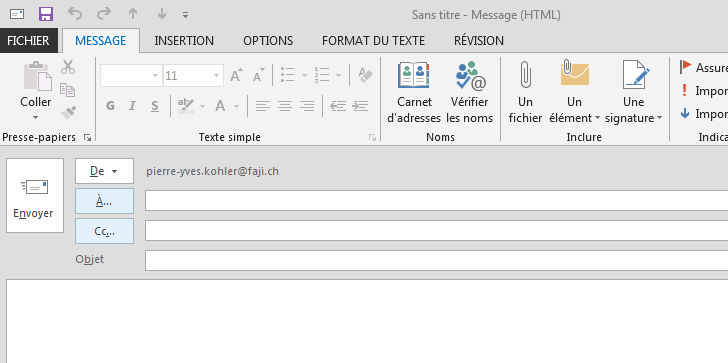 Click on “Signatures” and select “New”  in the window that opens: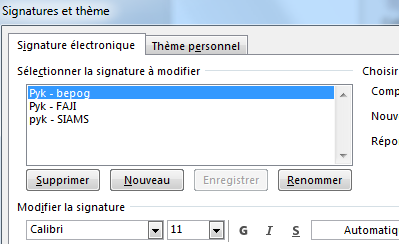 Give your new signature a name and confirm with OK: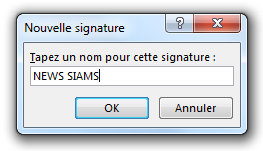 Copy the box below (text and logo).We have published News on the website of 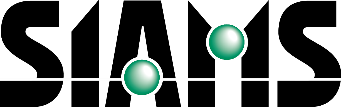 Don’t miss this: And paste it into the “Signature” window: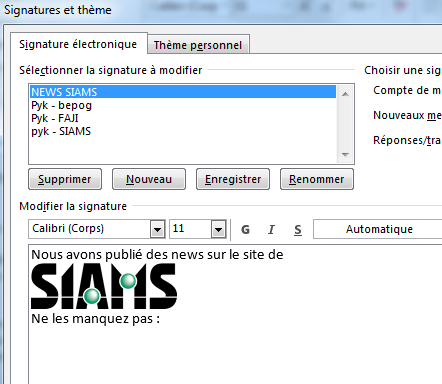 Add the link on your page on the SIAMS website which summarizes the News you published on the site: Why visit / List of Exhibitors / click on your company and copy the address in the browser. 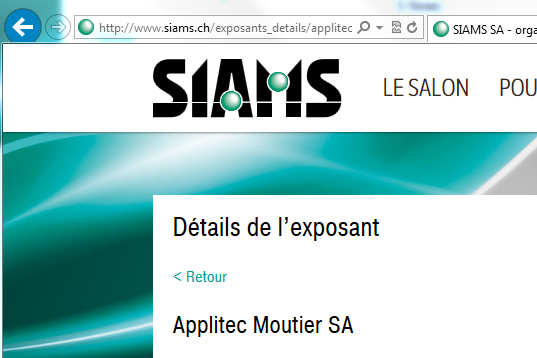 Paste this link into the “Signatures” window on a new line after “Don’t miss this”: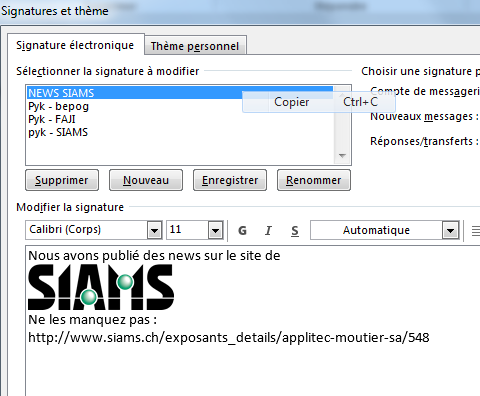 Click on “OK” at bottom right: 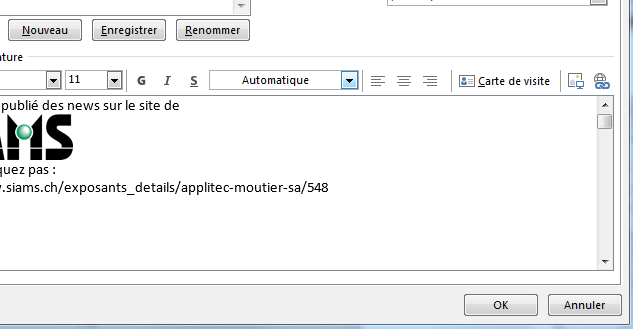 You can now send your e-mails as usual and before sending them, select the newly created signature here: 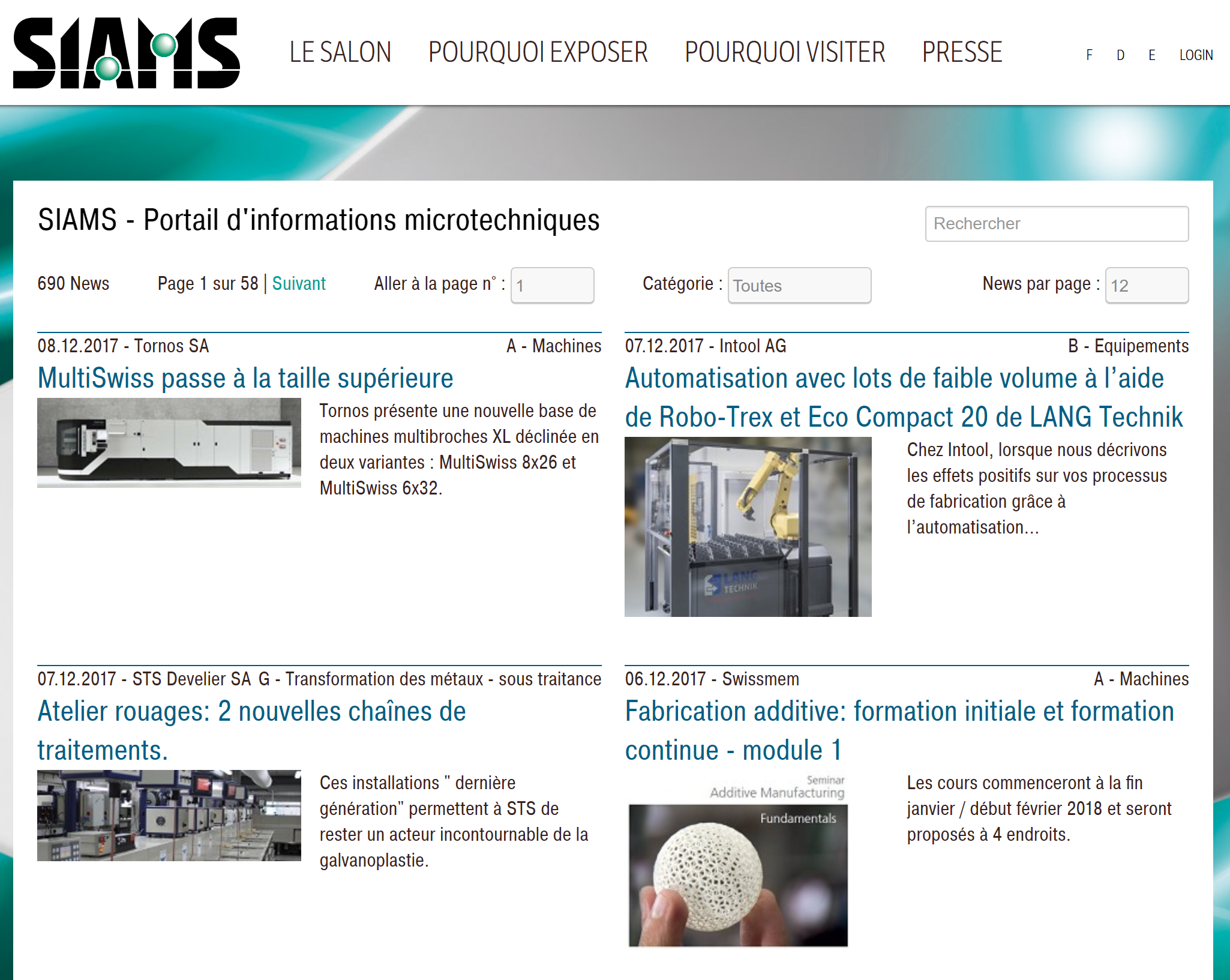 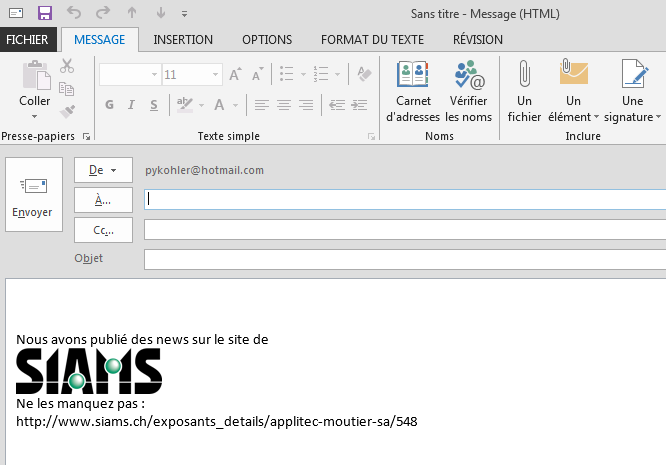 it will now automatically appear at the bottom of your message. We look forward to see your News on the SIAMS website. 